ОБЩИЕ СВЕДЕНИЯ О ПРЕПОДАВАТЕЛЕФИО: Прописнова Елена Павловна.Должность: заведующий кафедрой теории и методики гимнастики, танцевального спорта и аэробики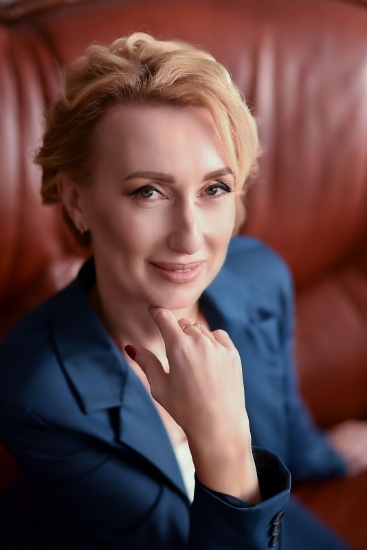 Базовая специальность по диплому: «Физическая культура и спорт», Волгоградский государственный институт физической культуры (1995).Ученая степень: Кандидат педагогических наук (2003).Специальность 13.00.04 – Теория и методика физического воспитания, спортивной тренировки, оздоровительной и адаптивной физической культуры.Диссертация на тему: «Методика сюжетно-ролевой логоритмической гимнастики для дошкольников с общим недоразвитием речи» защищена 04.03.2003 г. в Российской государственной академии физической культуры.Ученое звание: доцент по кафедре теории и методики физического воспитания (2010).Курсы повышения квалификации:– «Воспитательная деятельность в структуре образовательной программы» (ФГАУ ВО «ВолГУ», .).– «Организация работы фитнес центра и современные фитнес технологии» (ФГБОУ ВО «ВГАФК», .).– «Адаптивная физическая культура: физкультурно-оздоровительные мероприятия, спорт» (ФГБОУ ВО «ВГАФК», .).– «Цифровые технологии в области физической культуры и спорта» (ФГБОУ ВО «ВГАФК», .).– «Организация работы фитнес центра и современные фитнес технологии» (ФГБОУ ВО «ВГАФК», .).- «Организация спортивно-массовой работы специалистов тестирования ВФСК ГТО» (ФГБОУ ВО «ВГАФК», .).ОБРАЗОВАТЕЛЬНАЯ ДЕЯТЕЛЬНОСТЬПеречень УМК по дисциплинам реализуемых Академией ОПОП, подготовленных преподавателем лично или в соавторстве:– «Спортивно-педагогические совершенствование» (49.03.01 Физическая культура, профиль «Спортивная подготовка в избранном виде спорта»), .;– «Теория и методика избранного вида спорта (фитнес-аэробика)» (49.03.01 Физическая культура (профиль «Спортивная подготовка в ИВС»), .;– «Профессионально-спортивное совершенствование» (49.03.04 Спорт (профиль «Спортивная подготовка в избранном виде спорта»), .;– «Теория и методика избранного вида спорта (фитнес-аэробика)» (49.03.04 Спорт (профиль «Спортивная подготовка в избранном виде спорта»), .;– «Двигательная рекреация» (49.03.04 Спорт (профиль «Спортивная подготовка в избранном виде спорта»), .;– «Современные фитнес-технологии» (49.03.04 Спорт (профиль «Спортивная подготовка в избранном виде спорта»), . 
Перечень учебных изданий:– Прописнова, Е.П. Использование детских танцев в процессе занятий технико-эстетическими видами спорта на этапе начальной подготовки: учебно-методическое пособие / Е.П. Прописнова, Д.И. Дегтярева, М.А.Терехова. – Волгоград: ФГБОУ ВО «ВГАФК», 2020. – 89 с.– Прописнова, Е.П. Использование детских танцев в процессе занятий технико-эстетическими видами спорта на начальном этапе подготовки / Е.П. Прописнова, Д.И. Дегтярева, М.А. Терехова. – Волгоград: ФГБОУ ВО «ВГАФК», 2021. – 105 с.
Проведенные открытые занятия:– 12.02.21 г. Лекция «Построение программ подготовки в течении года» (Технология построения и управления подготовкой спортсменов в ИВС, 49.04.03 Спорт, 1 курс, группа 101-Спорт(м));– 29.04.2021 г. Практическое занятие «Планирование годичных циклов подготовки спортсменов в ИВС» (Планирование тренировочной работы с квалифицированными спортсменами в ИВС, 49.03.01 Физическая культура, 4 курс, группа 407).– 10.02.2022 г. Практическое занятие «Основы хореографической подготовки в танцевальном спорте» (Теория и методика избранного вида спорта: танцевальный спорт, 49.03.01 Физическая культура, 1 курс, группа 107).- 15.02.2023 г. Лекция «Технология построения и управления подготовкой спортсменов в ИВС» (Технология построения и управления подготовкой спортсменов в ИВС, 49.04.03 Спорт, 1 курс, 101-Спорт(м)).ОРГАНИЗАЦИОННО-ПЕДАГОГИЧЕСКАЯ ДЕЯТЕЛЬНОСТЬ– Член правления (секретарь) общественной организации «Волгоградская региональная федерация эстетической гимнастики».– Член оргкомитета и руководитель секции Всероссийской с международным участием научно-практической конференции «Физическая культура и спорт в XXI веке: актуальные проблемы и их решения» (21-22 октября ., г. Волгоград).– Член организационного комитета вуза XXVII Региональной конференции молодых ученых и исследователей Волгоградской области (Волгоград, .).– Главный секретарь Регионального этапа Всероссийской олимпиады школьников Волгоградской области по предмету «Физическая культура» под руководством Министерства образования (февраль .).– Член оргкомитета и руководитель секции III-й Международной научно-практической конференции «Физическая культура и спорт в XXI веке: актуальные проблемы и их решения» (25-26 октября ., г.Волгоград).НАУЧНО-ИССЛЕДОВАТЕЛЬСКАЯ ДЕЯТЕЛЬНОСТЬ– Прописнова, Е.П. Классификация поз латиноамериканской программы в танцевальном спорте / Е.П. Прописнова, Д.И. Дегтярева, Е.В. Турчина // Ученые записки университета имени П.Ф. Лесгафта. – 2020. – Вып. 4 (182). – С. 356-359.– Прописнова, Е.П. Применение статодинамических упражнений для успешного обучения сложнокоординационным двигательным действиям в фитнес-аэробике / Е.П. Прописнова, Д.И. Дегтярева, Е.В. Турчина // Ученые записки университета имени П.Ф. Лесгафта. – 2020. – №10 (188). – С. 302-304.– Прописнова, Е.П. Использование метода постизометрической релаксации для совершенствования техники исполнения поз латиноамериканской программы / Е.П. Прописнова, Е.В. Турчина, Д.И. Дегтярева, Е.А. Репникова // BIO Web ConfFist International Scientfic-Practical Conference "Actual Issues of Physical Education and Innovation in Sport" (PES 2020).– Прописнова, Е.П. Разработка методики обучения сложнокоординационным двигательным действиям в танцевальном спорте на различных этапах подготовки: монография / Е.П. Прописнова, Д.И. Дегтярева, М.А. Терехова. – Волгоград: ФГБОУ ВО «ВГАФК», 2020. – 180 с. – Применение средств фитнес-аэробики в подготовке гимнасток 14-16 лет, занимающихся эстетической гимнастикой. – Договорная НИР, . – Рег. № НИОКТР АААА-А20-120032790028-4– Прописнова, Е.П. Развитие скоростно-силовых способностей юных спортсменов-танцоров на этапе начальной специализации / Е.П. Прописнова, Д.И. Дегтярева, М.А. Терехова // Теория и практика физической культуры. – 2021. – № 2. – С. 104.– Прописнова, Е.П. Методика формирования стрессоустойчивости у спортсменок, занимающихся эстетической гимнастикой / Е.П. Прописнова, Д.И. Дегтярева, М.А. Терехова // Физическое воспитание и спортивная тренировка. – 2021. – № 1 (35). – С. 47-52.– Прописнова, Е.П. Повышение стрессоустойчивости у спортсменов 14-16 лет, занимающихся эстетической гимнастикой посредством йоги / Е.П. Прописнова, Д.И. Дегтярева, М.А. Терехова // Физическое воспитание и спортивная тренировка. – 2021. – № 3 (37). – С. 61-67.– Методика формирования стрессоустойчивости у спортсменок, занимающихся эстетической гимнастикой. – Договорная НИР, . – Рег. № НИОКТР АААА-А20-120032790028-4.– Развитие координационных способностей девочек 8-10 лет, занимающихся эстетической гимнастикой. – Договорная НИР, . – Рег. № НИОКТР 121122200103-5.– Прописнова, Е.П. Применение средств фитнеса в тренировочном процессе высококвалифицированных спортсменок эстетической гимнастики / Е.П. Прописнова, Д.И. Дегтярева, М.А. Терехова // Теория и практика физической культуры. – 2022. – № 4. – С. 81.– Прописнова, Е.П. Влияние средств иппотерапии на психоэмоциональное состояние спортсменок фитнес-аэробики / Е.В. Турчина, Е.П. Прописнова, Г.А. Глазкова // Ученые записки университета им. П.Ф. Лесгафта. – 2022. – № 7 (209). – С. 381-383.– Повышение функциональной подготовленности высококвалифицированных спортсменок, занимающихся эстетической гимнастикой. – Договорная НИР, . – Рег. № НИОКТР 122041100219-7.– Прописнова, Е.П. Использование фитнес-технологий в профессионально-прикладной подготовке студенток Волгоградского социально-педагогического университета / А.В. Жорова, Д.И. Дегтярева, Е.П. Прописнова // Ученые записки университета им. П.Ф. Лесгафта. – 2022. –    № 9 (211). – С. 136-138.– Прописнова, Е.П. Совершенствование способности к ориентированию в пространстве у танцоров на этапе углубленной специализации / Е.П. Прописнова, Д.И. Дегтярева, М.А. Терехова // Физическое воспитание и спортивная тренировка. – 2023. – № 1(43). – С. 44-50. – Совершенствование гибкости у спортсменок эстетической гимнастики на этапе углубленной специализации посредством постизометрической релаксации. – Договорная НИР, 2023. – Рег. № НИОКТР 123032700083-5.– Прописнова, Е.П. Укрепление опорно-двигательного аппарата у студентов посредством современных двигательных систем / Е.П. Прописнова, А.А. Ермолаев, А.Р. Давыденко // Физическое воспитание и спортивная тренировка. – 2023. – № 4 (46). – С. 33-39.ОБЩЕСТВЕННОЕ И ПРОФЕССИОНАЛЬНОЕ ПРИЗНАНИЕ– Спортивный судья Всероссийской категории по эстетической гимнастике, 2014; – Почетная грамота администрации Волгоградской области Комитета образования, 2009;– Почетная грамота Волгоградской городской Думы, 2015;– Благодарность Министерства науки и высшего образования Российской Федерации, 2020;– Благодарность председателя комитета образования, науки и молодежной политики Волгоградской области, 2022;– Грамота комитета по Физической культуре и спорту администрации Волгограда, 2023;– Благодарность Комитета физической культуры и спорта Волгоградской области, 2023.Сканы подтверждающих документов представлены в Приложении 1.ПРИЛОЖЕНИЕ 1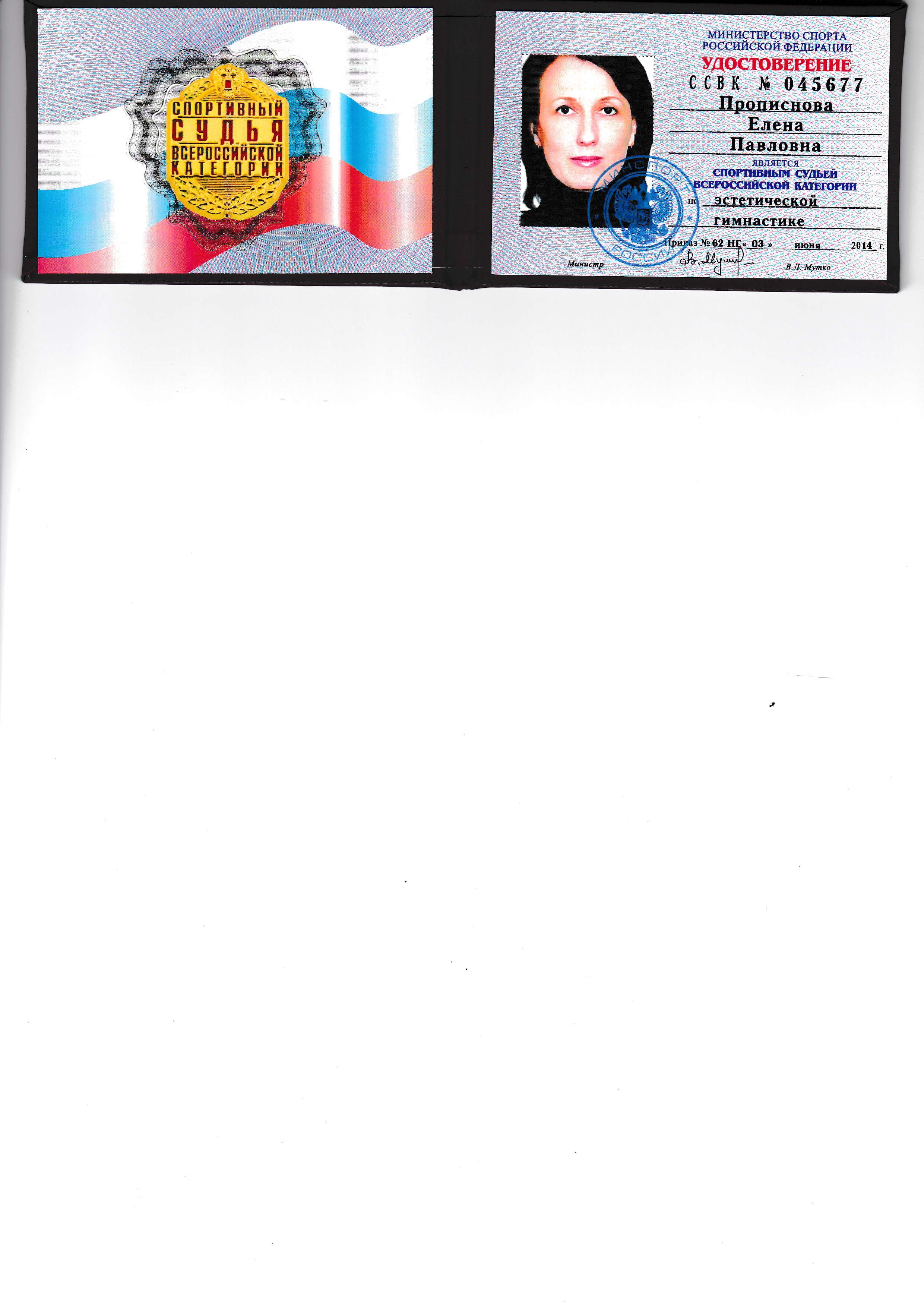 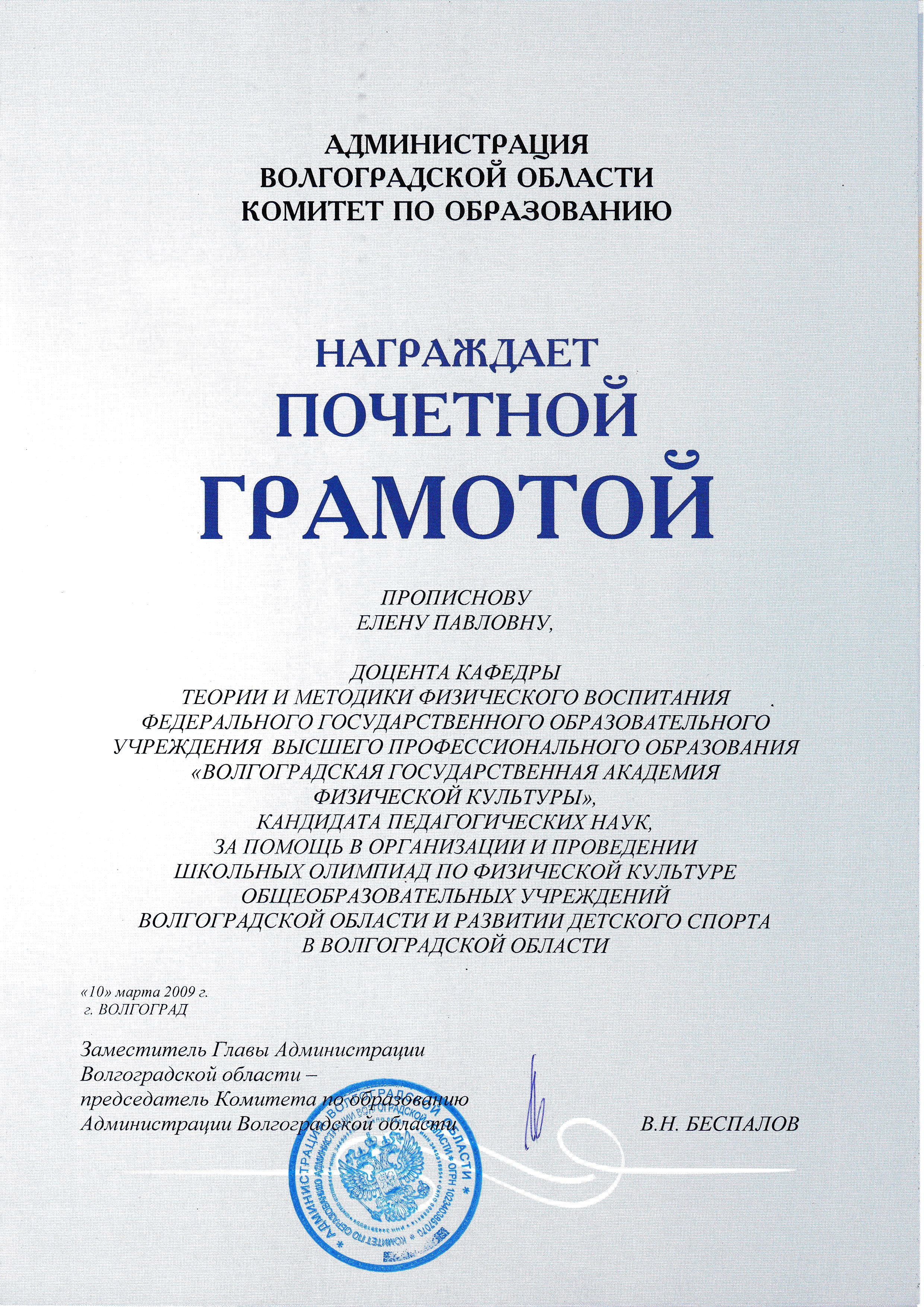 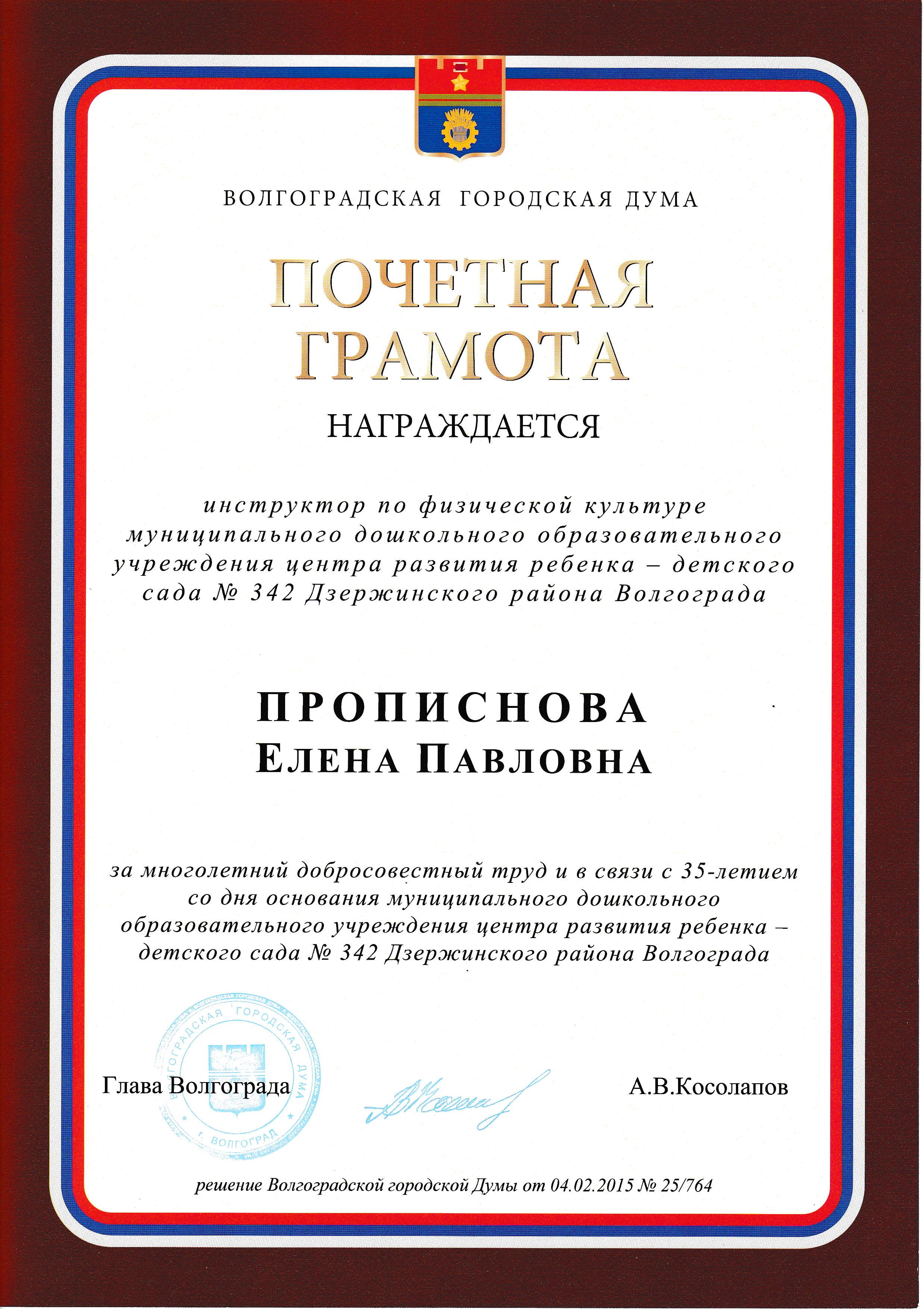 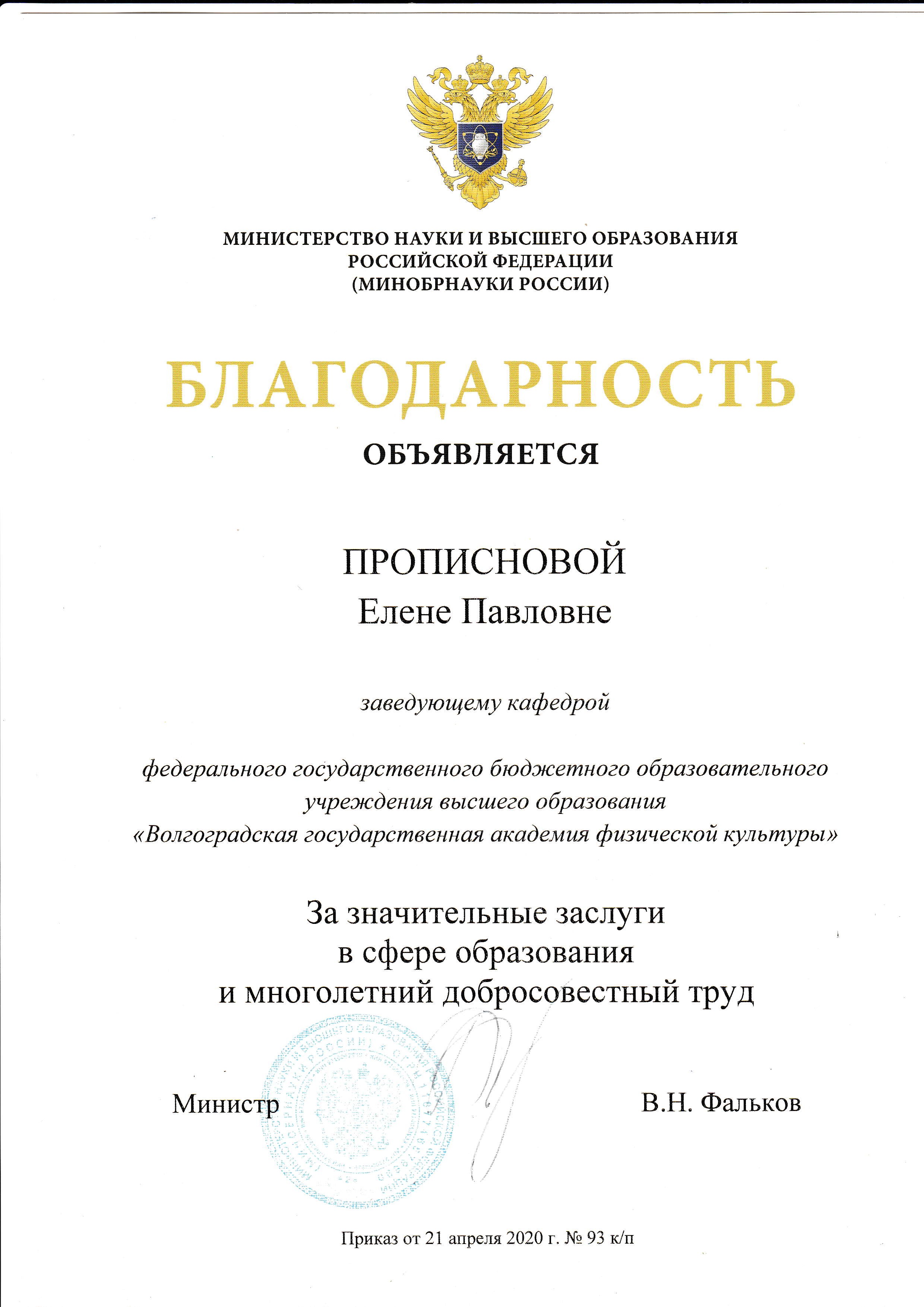 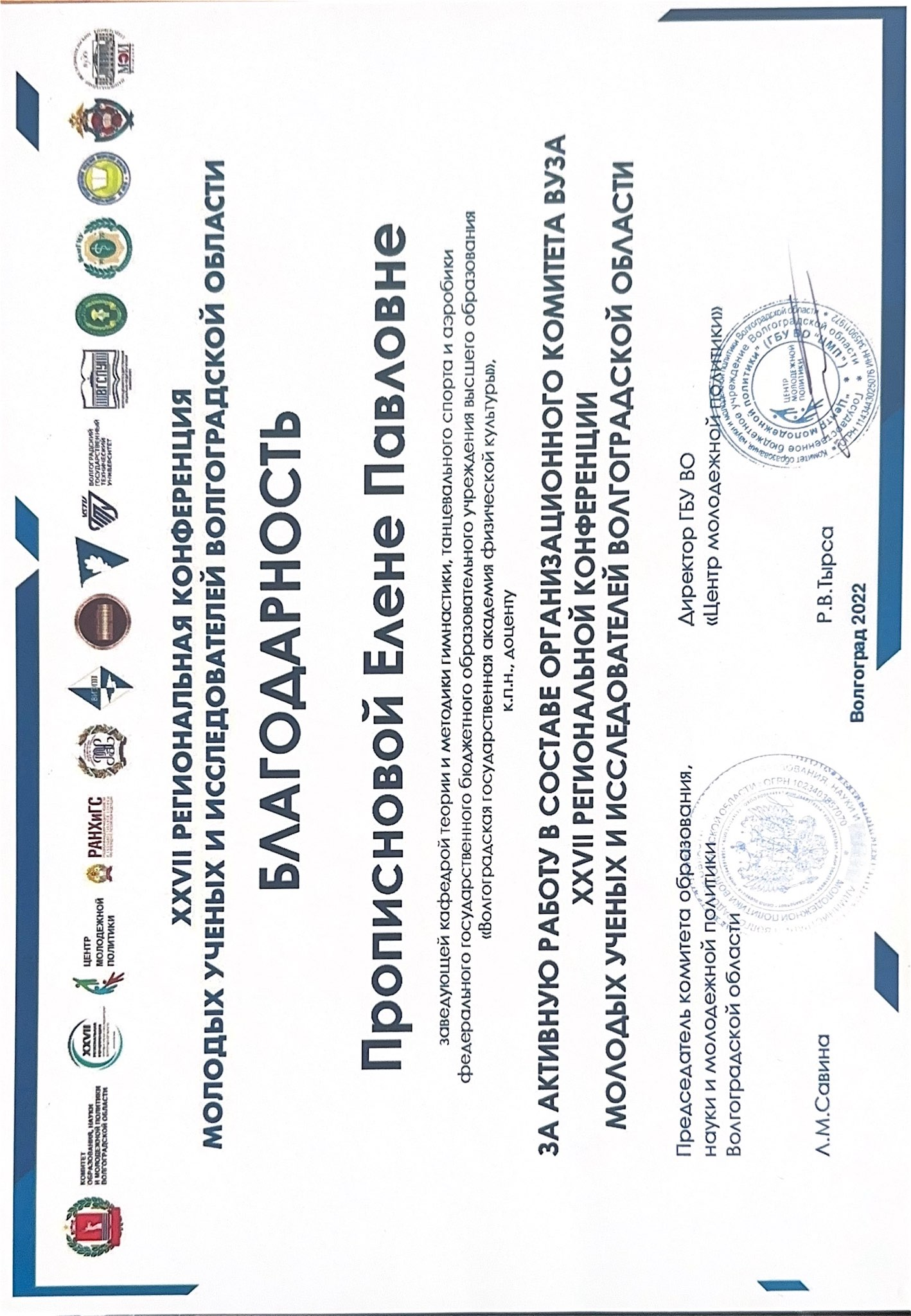 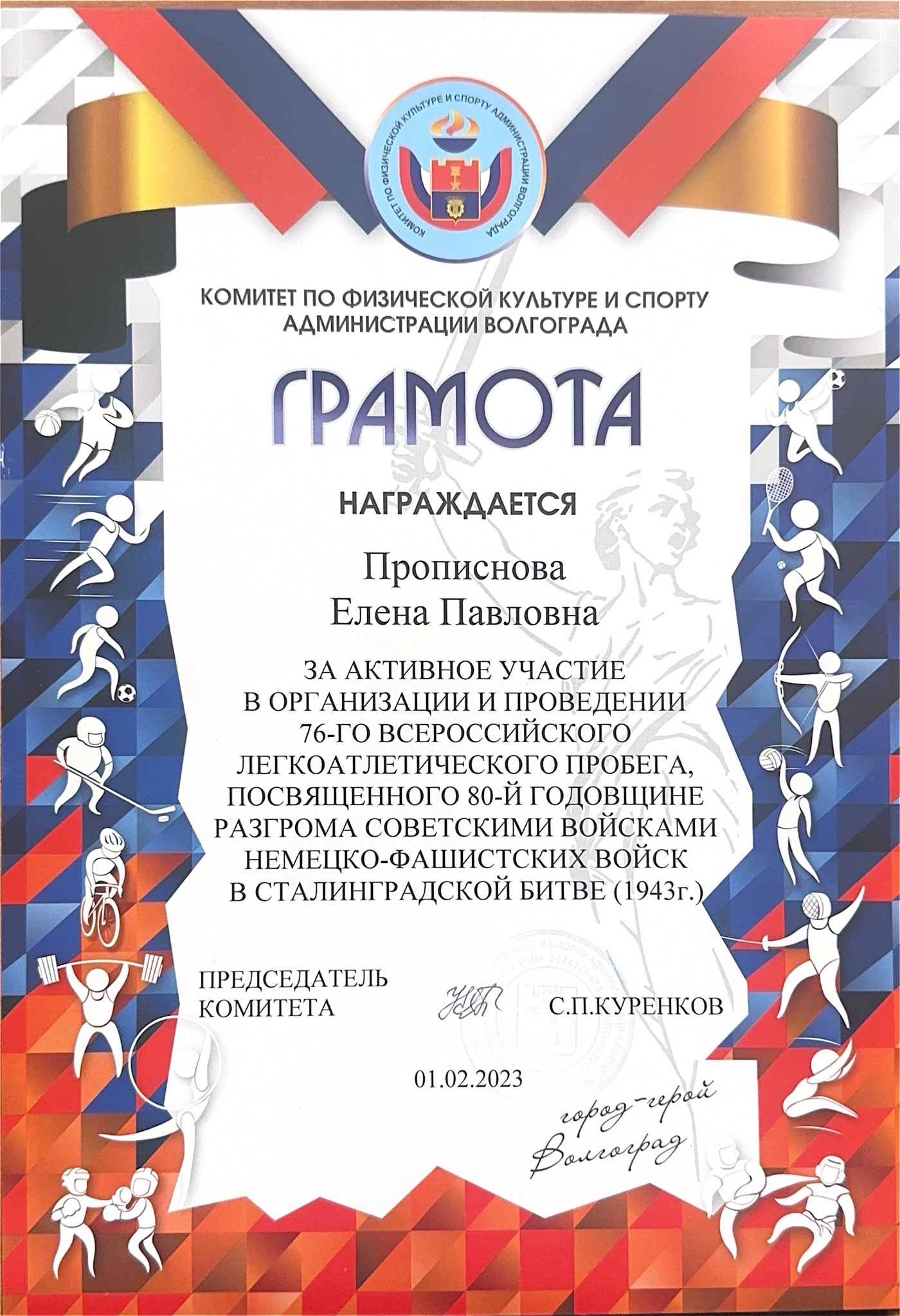 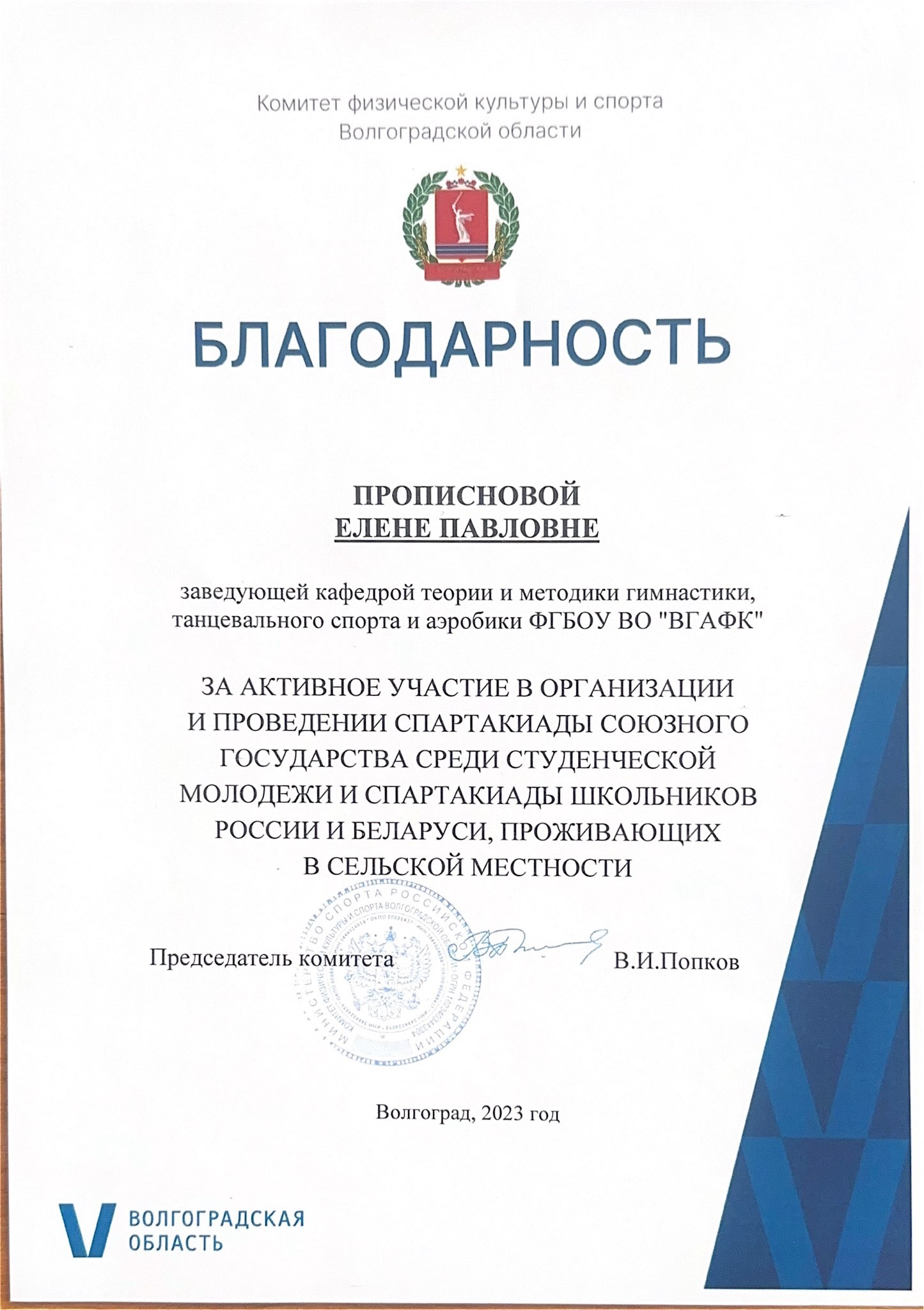 Индекс ХиршаКоличествопубликацийЧислоцитированийЧислосамоцитирований98929453